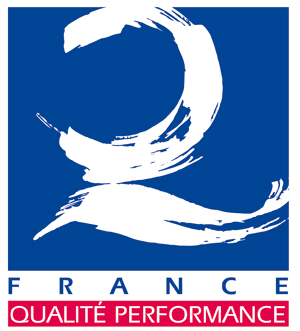 PRIX FRANCE QUALITÉ PERFORMANCE 2018
DOSSIER DE CANDIDATUREpour remplir le dossier se reporter au document « Guide et référentiel »À RETOURNER AVANT LE 30 JUIN 2017 À FRANCE QUALITÉ                               Mail : prixqualite@francequalite.frNom de l’organisation candidate :Adresse : Catégorie (cocher la case correspondante) :      Grandes Entreprises de plus de 500 salariés (incluant filiales et établissements)      PME et ETI (effectif inférieur ou égal à 500 salariés) du secteur industriel      PME et ETI (effectif inférieur ou égal à 500 salariés) du secteur des services      Les Services PublicsSOMMAIRE DU DOSSIERPARTIE 1 : PRÉSENTATION GÉNÉRALE	page 3CRITÈRE 1 : LEADERSHIP	page 41a > Les dirigeants développent la mission, la vision et les valeurs et l’éthique et sont exemplaires	p. 51b > Les dirigeants définissent, contrôlent, évaluent et pilotent l’amélioration du système management et de la performance de l’Organisation	p. 61c > Les dirigeants s’impliquent auprès des parties prenantes externes	p. 71d > Les dirigeants renforcent la culture de l’Excellence chez leur personnel	p. 81e > Les dirigeants s’assurent que l’Organisation fait preuve de flexibilité et qu’elle gère le changement avec efficacité	p. 9CRITÈRE 2 : STRATÉGIE	page 102a > La stratégie est basée sur la compréhension des besoins et des attentes des parties prenantes et de l’environnement externe	p. 112b > La stratégie est basée sur la compréhension de la performance et des capacités internes	p. 122c > La stratégie et les politiques qui la déclinent sont développées, réévaluées et mises à jour	p. 132d > La stratégie et les politiques qui la déclinent sont communiquées, mises en œuvre et pilotées	p. 14CRITÈRE 3 : PERSONNEL	page 153a > Les plans et politiques de gestion des RH soutiennent la stratégie de l’Organisation	p. 163b > Les connaissances et les compétences sont développées 	p. 173c > Le personnel est managé, impliqué et responsabilisé	p. 183d > Le personnel communique efficacement dans toute l’Organisation et à tout niveau	p. 193e > Le personnel est récompensé, reconnu et fait l’objet d’une grande attention de la part de l’Organisation	p. 20CRITÈRE 4 : PARTENARIATS ET RESSOURCES	page 214a > Les partenariats et les fournisseurs sont gérés dans l’optique d’échanges durablement profitables	p. 224b > Les ressources financières sont gérées en vue d’une sécurité et d’une rentabilité durables	p. 234c > Les constructions, les équipements, les matériels et les ressources naturelles sont gérés de façon responsable	p. 244d > La technologie est gérée et développée en soutien de la stratégie	p. 254e > Le  management de l’information et de la connaissance est structuré pour soutenir efficacement la prise de décision et le développement des  capacités organisationnelles	p. 26CRITÈRE 5 : PROCÉDURES, PRODUITS ET SERVICES	page 275a > Les processus sont conçus et gérés afin d’optimiser la valeur pour les parties prenantes	p. 285b > Les produits et les services sont développés afin de créer une valeur optimale pour les clients	p. 295c > Les produits et les services sont promus et commercialisés de manière efficace	p. 315d > Les produits et les services sont élaborés, délivrés et gérés	p. 315e > Les relations avec les clients sont gérées et mises en valeur 	p. 32CRITÈRE 6 : RÉSULTATS CLIENTS	page 336a > Mesure de perception 	p. 346b > Mesure de performance 	p. 35CRITÈRE 7 : RÉSULTATS PERSONNEL	page 367a > Mesure de perception 	p. 377b > Mesure de performance 	p. 38CRITÈRE 8 : RÉSULTATS SOCIÉTAUX	page 398a > Mesure de perception 	p. 408b > Mesure de performance 	p. 41CRITÈRE 9 : RÉSULTATS D'ACTIVITÉ	page 429a > Résultats stratégiques 	p. 439b > Indicateurs de performance opérationnelle	p. 44PARTIE 1  • Présentation générale de 4 à 9 pages maximumInformations clés : Nom, localisation et adresse / Catégorie à laquelle appartient l’Organisation / Rattachement à un groupe ou organisme de tutelle / Secteur d’activités / Raison sociale / Statut légal / Nature des financements (investisseurs, actionnariats, fonds publics…) / Effectif (catégories et évolution), Volume d’activité (évolution) / Périmètre / Nombre de sites, …Historique : Quelles ont été les grandes étapes d’évolution de l’Organisation et les principaux faits marquants ? Origines / changements d’orientations / restructurations, ...Quelles ont été les étapes de structuration du système de gouvernance ?Les récompenses, labels certifications, prix obtenus, ...Produits et services : Les principaux produits et services et leur évolution / La production / Le niveau de technicité / Les perspectives, ...Marchés et clients : Typologie, segmentations, besoins, marchés actuels et futurs / Niveau limite de profitabilité… / Principaux concurrents, ...Challenges et Stratégie : Vision et projection dans le futur / Forces / Faiblesses / Menaces / Enjeux prioritaires...Mission / valeurs / Objectifs stratégiques, ...Partenaires et fournisseurs : Principaux partenaires et fournisseurs / Segmentation / Positionnement / Qualification et garanties / Nature et impact des relations, ...Structure organisationnelle : Gouvernance et liens avec la maison mère ou la tutelle / Structures et instances de décisions / Type et fréquence des réunions / Niveaux de management / Schéma de communication, ...Préciser si l’Organisation utilise un système de management (intégré ou pas) et selon quels référentiels volontaires (ex : ISO 9001/ISO 14001) ou obligatoires (ex : HAS), ...Insérer un organigramme avec les fonctions Environnement externe : Impacts de l’Organisation / Impacts sur l’Organisation / Attentes réciproques, ...PARTIE 2  • CRITÈRES "FACTEURS" DE 1 À 529 pagesQui sont les dirigeants (formels et informels) de l’Organisation et combien y en a-t-il aux différents niveaux hiérarchiques ?Comment les dirigeants sont-ils impliqués dans le système de management de l’Organisation ?Quelles sont les valeurs et pratiques de l’Organisation qui forment sa culture et au regard desquelles les dirigeants sont évalués :Les actions d’amélioration - LeadershipPlanning général des actions Leadership Thème choisi par l’organisation : indiquer une approche menée pour ce sous critère Approche : description Déploiement : Analyses & évolutions :  Mesures : Indicateurs  Revue : Instances/améliorations Autres approches pour ce sous critère : Démarche choisie par l’Organisation : Approche : description Déploiement : Analyses & évolutions : Mesures : Indicateurs  Revue : Instances/améliorations Autres approches : Démarche choisie par l’Organisation : Approche : description Déploiement : Analyses & évolutions : Mesures : Indicateurs  Revue : Instances/améliorations Autres approches : Démarche choisie par l’Organisation : Approche : description Déploiement : Analyses & évolutions : Mesures : Indicateurs  Revue : Instances/améliorations Autres approches : Démarche choisie par l’Organisation : Approche : description Déploiement : Analyses & évolutions : Mesures : Indicateurs  Revue : Instances/améliorations Autres approches :Quelles sont les parties prenantes de l’organisation?Les parties prenantes clés sont les suivantes :Quelles sont les stratégies clés de l’organisation et comment celle-ci utilise-t-elle les activités d’apprentissage et d’évaluation des performances pour développer la stratégie ?Les objectifs stratégiques sont :Quels sont les processus clés (à travers lesquels la stratégie est déployée et communiquée) et comment leurs propriétaires sont-ils identifiés ? Les processus sont déclinés dans le cadre de notre démarche :Voir la fiche 5aLes actions d’amélioration – StratégiePlanning général des actions Stratégie Démarche choisie par l’Organisation : Approche : description Déploiement : Analyses & évolutions : Mesures : Indicateurs  Revue : Instances/améliorations Autres approches : Démarche choisie par l’Organisation : Approche : description Déploiement : Analyses & évolutions : Mesures : Indicateurs  Revue : Instances/améliorations Autres approches : Démarche choisie par l’Organisation : Approche : description Déploiement : Analyses & évolutions : Mesures : Indicateurs  Revue : Instances/améliorations Autres approches : Démarche choisie par l’Organisation : Approche : description Déploiement : Analyses & évolutions : Mesures : Indicateurs  Revue : Instances/améliorations Autres approches :Quelle est la composition du personnel de l’organisation? Effectifs globaux, décomposition en catégorie, niveaux, sites, temps plein/partiel, intérimaires…Les chiffres clés ? L’évolution des dernières années ?A quels standards externes de reconnaissance vous référez-vous ?Quelles sont les principales modalités de gestion du personnel ? L’organisation est-elle impliquée dans le management  direct de son personnel ?Planning général des actions Personnel  Démarche choisie par l’Organisation : Approche : description Déploiement : Analyses & évolutions : Mesures : Indicateurs  Revue : Instances/améliorations Autres approches : Démarche choisie par l’Organisation : Approche : description Déploiement : Analyses & évolutions : Mesures : Indicateurs  Revue : Instances/améliorations Autres approches : Démarche choisie par l’Organisation : Approche : description Déploiement : Analyses & évolutions : Mesures : Indicateurs  Revue : Instances/améliorations Autres approches : Démarche choisie par l’Organisation : Approche : description Déploiement : Analyses & évolutions Mesures : Indicateurs  Revue : Instances/améliorations Autres approches : Démarche choisie par l’Organisation : Approche : description Déploiement : Analyses & évolutions : Mesures : Indicateurs  Revue : Instances/améliorations Autres approches :Comment les opportunités de partenariat et le management des ressources sont-ils soutenus par la stratégie et les politiques associées ?L’Entreprise manage ses ressources et ses partenaires comme une déclinaison de sa stratégie : fournisseurs ressourcesgestion durable technologique systèmes d’informations (dont Intranet/Internet)Les actions d’amélioration – Partenariats et RessourcesPlanning général des actions Partenariats et Ressources  Démarche choisie par l’Organisation : Approche : description Déploiement : Analyses & évolutions : Mesures : Indicateurs  Revue : Instances/améliorations Autres approches : Démarche choisie par l’Organisation : Approche : description Déploiement : Analyses & évolutions : Mesures : Indicateurs  Revue : Instances/améliorations Autres approches : Démarche choisie par l’Organisation : Approche : description Déploiement : Analyses & évolutions : Mesures : Indicateurs  Revue : Instances/améliorations Autres approches : Démarche choisie par l’Organisation : Approche : description Déploiement : Analyses & évolutions : Mesures : Indicateurs  Revue : Instances/améliorations Autres approches : Démarche choisie par l’Organisation : Approche : description Déploiement : Analyses & évolutions : Mesures : Indicateurs  Revue : Instances/améliorations Autres approches :Quels sont les clients principaux  et les  processus d’interface qui leur sont liés ?Quels sont les processus liés  à la création et gestion des produits et servicesA quels standards externes vous référez vous : L’organisation se réfère-t-elle au management des processus ?Comment les objectifs des processus sont-ils mis en œuvre ?Les actions d’amélioration - PROCESSUS, PRODUITS, SERVICESPlanning général des actions - PROCESSUS, PRODUITS, SERVICE Démarche choisie par l’Organisation : Approche : description Déploiement : Analyses & évolutions : Mesures : Indicateurs  Revue : Instances/améliorations Autres approches : Démarche choisie par l’Organisation : Approche : description Déploiement : Analyses & évolutions : Mesures : Indicateurs  Revue : Instances/améliorations Autres approches : Démarche choisie par l’Organisation : Approche : description Déploiement : Analyses & évolutions : Mesures : Indicateurs  Revue : Instances/améliorations Autres approches : Démarche choisie par l’Organisation : Approche : description Déploiement : Analyses & évolutions : Mesures : Indicateurs  Revue : Instances/améliorations Autres approches : Démarche choisie par l’Organisation : Approche : description Déploiement : Analyses & évolutions : Mesures : Indicateurs  Revue : Instances/améliorations Autres approches :PARTIE 3  • CRITÈRES "RÉSULTATS" DE 6 À 912 pagesDéfinition : Les organisations Excellentes mesurent et réalisent des résultats remarquables6. Résultats Clients - Que réalise l’Organisation en relation avec ses clients ?Tendance générale au travers des résultatsComment sont segmentés les résultats ?Les résultats sont segmentés de la façon suivante :Identifier les liens clés entre les facteurs et les résultats Les liens (fils rouges) entre les facteurs sont indiqués sur l’ensemble des descriptifs par critères ainsi que les liens entre les facteurs et les résultats sont précisés ci-dessous :Définition : Les organisations Excellentes mesurent et réalisent des résultats remarquables.7. Résultats Personnel - Que réalise l’organisation en relation avec son personnel ?Tendance générale au travers des résultatsComment sont segmentés les résultats ?Les résultats sont segmentés de la façon suivante :Identifier les liens clés entre les facteurs et les résultats Les liens (fils rouges) entre les facteurs sont indiqués sur l’ensemble des descriptifs par critères ainsi que les liens entre les facteurs et les résultats sont précisés ci-dessous :Définition : Les organisations Excellentes mesurent et réalisent des résultats remarquables.8. Résultats Sociétaux - Que réalise l’Organisation en relation avec ses parties prenantes ?Tendance générale au travers des résultatsComment sont segmentés les résultats ?Les résultats sont segmentés de la façon suivante :Identifier les liens clés entre les facteurs et les résultats Les liens (fils rouges) entre les facteurs sont indiqués sur l’ensemble des descriptifs par critères ainsi que les liens entre les facteurs et les résultats sont précisés ci-dessous :Définition : Les organisations Excellentes mesurent et réalisent des résultats remarquables.9. Résultats d’activité - Que réalise l’organisation en relation avec les éléments clés de sa stratégie ?Tendance générale au travers des résultatsComment sont segmentés les résultats ?Les résultats sont segmentés de la façon suivante :Identifier les liens clés entre les facteurs et les résultats Les liens (fils rouges) entre les facteurs sont indiqués sur l’ensemble des descriptifs par critères ainsi que les liens entre les facteurs et les résultats sont précisés ci-dessous :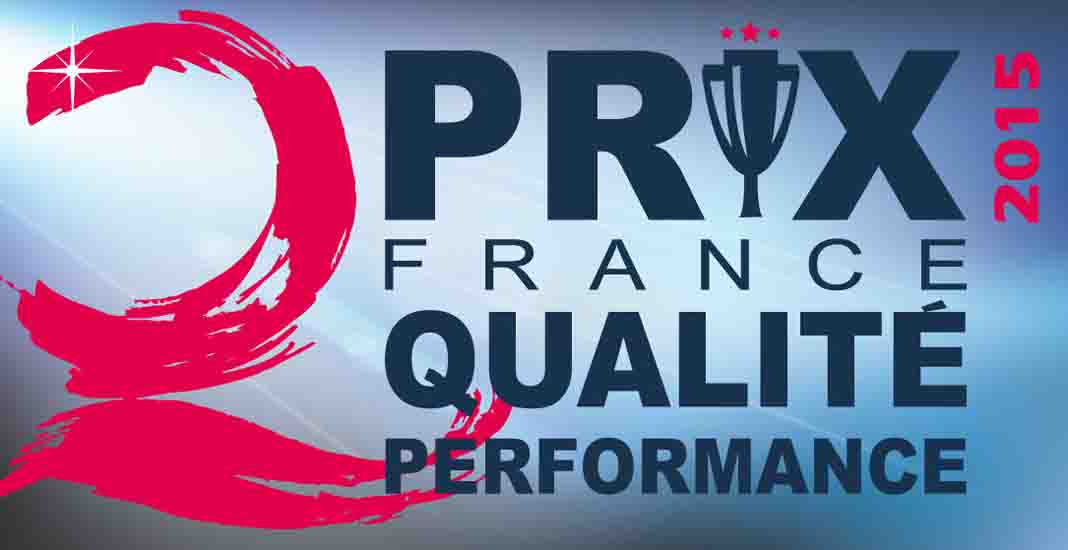 Pour tout renseignement, contacter France Qualité :          par mail à  prixqualite@francequalite.frou par courrierFrance Qualité • AFQPSecrétariat Général chez Groupe La PosteCase Postale A5089 rue du Colonel Pierre Avia75015 PARIS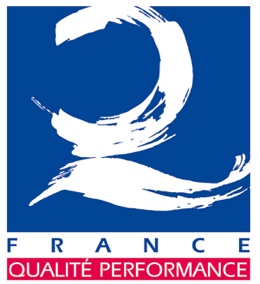   CRITÈRE 1 : LEADERSHIPVUE D'ENSEMBLE  CRITÈRE 1 : LEADERSHIPSous critère 1aLes dirigeants développent la mission, la vision et les valeurs et l’éthique et sont exemplairesLes dirigeants développent la mission, la vision et les valeurs et l’éthique et sont exemplaires  CRITÈRE 1 : LEADERSHIPSous critère 1bLes dirigeants définissent, contrôlent, évaluent et pilotent l’amélioration du système management et de la performance de l’OrganisationLes dirigeants définissent, contrôlent, évaluent et pilotent l’amélioration du système management et de la performance de l’Organisation  CRITÈRE 1 : LEADERSHIPSous critère 1cLes dirigeants s’impliquent auprès des parties prenantes externesLes dirigeants s’impliquent auprès des parties prenantes externes  CRITÈRE 1 : LEADERSHIPSous critère 1dLes dirigeants renforcent la culture de l’Excellence chez leur personnelLes dirigeants renforcent la culture de l’Excellence chez leur personnel  CRITÈRE 1 : LEADERSHIPSous critère 1eLes dirigeants s’assurent que l’Organisation fait preuve de flexibilité et qu’elle gère le changement avec efficacité.Les dirigeants s’assurent que l’Organisation fait preuve de flexibilité et qu’elle gère le changement avec efficacité.  CRITÈRE 2 : STRATÉGIEVUE D'ENSEMBLE  CRITÈRE 2 : STRATÉGIESous critère 2aLa stratégie est basée sur la compréhension des besoins et des attentes des parties prenantes et de l’environnement externeLa stratégie est basée sur la compréhension des besoins et des attentes des parties prenantes et de l’environnement externe  CRITÈRE 2 : STRATÉGIESous critère 2bLa stratégie est basée sur la compréhension de la performance et des capacités internesLa stratégie est basée sur la compréhension de la performance et des capacités internes  CRITÈRE 2 : STRATÉGIESous critère 2cLa stratégie et les politiques qui la déclinent sont développées, réévaluées et mises à jourLa stratégie et les politiques qui la déclinent sont développées, réévaluées et mises à jour  CRITÈRE 2 : STRATÉGIESous critère 2dLa stratégie et les politiques qui la déclinent sont communiquées, mises en œuvre et pilotéesLa stratégie et les politiques qui la déclinent sont communiquées, mises en œuvre et pilotées  CRITÈRE 3 : PERSONNELVUE D'ENSEMBLE  CRITÈRE 3 : PERSONNELSous critère 3aLes plans et politiques de gestion des RH soutiennent la stratégie de l’OrganisationLes plans et politiques de gestion des RH soutiennent la stratégie de l’Organisation  CRITÈRE 3 : PERSONNELSous critère 3bLes connaissances et les compétences sont développées Les connaissances et les compétences sont développées   CRITÈRE 3 : PERSONNELSous critère 3cLe personnel est managé, impliqué et responsabiliséLe personnel est managé, impliqué et responsabilisé  CRITÈRE 3 : PERSONNELSous critère 3dLe personnel communique efficacement dans toute l’Organisation et à tout niveauLe personnel communique efficacement dans toute l’Organisation et à tout niveau  CRITÈRE 3 : PERSONNELSous critère 3eLe personnel est récompensé, reconnu et fait l’objet d’une grande attention de la part de l’OrganisationLe personnel est récompensé, reconnu et fait l’objet d’une grande attention de la part de l’Organisation  CRITÈRE 4 : PARTENARIATS ET RESSOURCESVUE D'ENSEMBLE CRITÈRE 4 : PARTENARIATS ET RESSOURCESSous critère 4aLes partenariats et les fournisseurs sont gérés dans l’optique d’échanges durablement profitablesLes partenariats et les fournisseurs sont gérés dans l’optique d’échanges durablement profitables CRITÈRE 4 : PARTENARIATS ET RESSOURCESSous critère 4bLes ressources financières sont gérées en vue d’une sécurité et d’une rentabilité durablesLes ressources financières sont gérées en vue d’une sécurité et d’une rentabilité durables CRITÈRE 4 : PARTENARIATS ET RESSOURCESSous critère 4cLes constructions, les équipements, les matériels et les ressources naturelles sont gérés de façon responsableLes constructions, les équipements, les matériels et les ressources naturelles sont gérés de façon responsable CRITÈRE 4 : PARTENARIATS ET RESSOURCESSous critère 4dLa technologie est gérée et développée en soutien de la stratégieLa technologie est gérée et développée en soutien de la stratégie CRITÈRE 4 : PARTENARIATS ET RESSOURCESSous critère 4eLe management de l’information et de la connaissance est structuré pour soutenir efficacement la prise de décision et le développement des capacités organisationnellesLe management de l’information et de la connaissance est structuré pour soutenir efficacement la prise de décision et le développement des capacités organisationnellesCRITÈRE 5 : PROCÉDURES, PRODUITS ET SERVICESVUE D'ENSEMBLECRITÈRE 5 : PROCÉDURES, PRODUITS ET SERVICESSous critère 5aLes processus sont conçus et gérés afin d’optimiser la valeur pour les parties prenantesLes processus sont conçus et gérés afin d’optimiser la valeur pour les parties prenantesCRITÈRE 5 : PROCÉDURES, PRODUITS ET SERVICESSous critère 5bLes produits et les services sont développés afin de créer une valeur optimale pour les clientsLes produits et les services sont développés afin de créer une valeur optimale pour les clientsCRITÈRE 5 : PROCÉDURES, PRODUITS ET SERVICESSous critère 5cLes produits et les services sont promus et commercialisés de manière efficaceLes produits et les services sont promus et commercialisés de manière efficaceCRITÈRE 5 : PROCÉDURES, PRODUITS ET SERVICESSous critère 5dLes produits et les services sont élaborés, délivrés et gérésLes produits et les services sont élaborés, délivrés et gérésCRITÈRE 5 : PROCÉDURES, PRODUITS ET SERVICESSous critère 5eLes relations avec les clients sont gérées et mises en valeur Les relations avec les clients sont gérées et mises en valeur   CRITÈRE 6 – RESULTATS CLIENTSVUE D'ENSEMBLECRITÈRE 6 : RÉSULTATS CLIENTSSous critère 6aMesures de perception Mesures de perception 6a13 ANNEES EN TENDANCE POSITIVENIVEAU D’OBJECTIFBENCHMARK SUR 3 ANS 6a23 ANNEES EN TENDANCE POSITIVENIVEAU D’OBJECTIFBENCHMARK SUR 3 ANS 6a23 ANNEES EN TENDANCE POSITIVENIVEAU D’OBJECTIFBENCHMARK SUR 3 ANS 6a23 ANNEES EN TENDANCE POSITIVENIVEAU D’OBJECTIFBENCHMARK SUR 3 ANS6a1 COMMENTAIRESSource : 	Facteur lié à ce résultat : 	6a2 COMMENTAIRESSource : 	Facteur lié à ce résultat : 	6a2 COMMENTAIRESSource : 	Facteur lié à ce résultat : 	6a2 COMMENTAIRESSource : 	Facteur lié à ce résultat : 	6a33 ANNEES EN TENDANCE POSITIVENIVEAU D’OBJECTIFBENCHMARK SUR 3 ANS6a43 ANNEES EN TENDANCE POSITIVENIVEAU D’OBJECTIFBENCHMARK SUR 3 ANS6a43 ANNEES EN TENDANCE POSITIVENIVEAU D’OBJECTIFBENCHMARK SUR 3 ANS6a43 ANNEES EN TENDANCE POSITIVENIVEAU D’OBJECTIFBENCHMARK SUR 3 ANS6a3  COMMENTAIRESSource : 	Facteur lié à ce résultat : 	6a4 COMMENTAIRESSource : 	Facteur lié à ce résultat : 	6a4 COMMENTAIRESSource : 	Facteur lié à ce résultat : 	6a4 COMMENTAIRESSource : 	Facteur lié à ce résultat : 	CRITÈRE 6 : RÉSULTATS CLIENTSSous critère 6bMesures de performance Mesures de performance 6b1GRAPHIQUE 6b13 ANNEES EN TENDANCE POSITIVENIVEAU D’OBJECTIFBENCHMARK SUR 3 ANS 6b2GRAPHIQUE 6b23 ANNEES EN TENDANCE POSITIVENIVEAU D’OBJECTIFBENCHMARK SUR 3 ANS 6b2GRAPHIQUE 6b23 ANNEES EN TENDANCE POSITIVENIVEAU D’OBJECTIFBENCHMARK SUR 3 ANS 6b2GRAPHIQUE 6b23 ANNEES EN TENDANCE POSITIVENIVEAU D’OBJECTIFBENCHMARK SUR 3 ANS6b1 COMMENTAIRESSource : 	Facteur lié à ce résultat : 	6b2 COMMENTAIRESSource : 	Facteur lié à ce résultat : 	6b2 COMMENTAIRESSource : 	Facteur lié à ce résultat : 	6b2 COMMENTAIRESSource : 	Facteur lié à ce résultat : 	6b3GRAPHIQUE 6b33 ANNEES EN TENDANCE POSITIVENIVEAU D’OBJECTIFBENCHMARK SUR 3 ANS6b4GRAPHIQUE 6b43 ANNEES EN TENDANCE POSITIVENIVEAU D’OBJECTIFBENCHMARK SUR 3 ANS6b4GRAPHIQUE 6b43 ANNEES EN TENDANCE POSITIVENIVEAU D’OBJECTIFBENCHMARK SUR 3 ANS6b4GRAPHIQUE 6b43 ANNEES EN TENDANCE POSITIVENIVEAU D’OBJECTIFBENCHMARK SUR 3 ANS6b3 COMMENTAIRESSource : 	Facteur lié à ce résultat : 	6b4 COMMENTAIRESSource : 	Facteur lié à ce résultat : 	6b4 COMMENTAIRESSource : 	Facteur lié à ce résultat : 	6b4 COMMENTAIRESSource : 	Facteur lié à ce résultat : 	  CRITÈRE 7 - RESULTATSVUE D'ENSEMBLECRITÈRE 7 : RÉSULTATS PERSONNELSous critère 7aMesures de perception Mesures de perception 7a1GRAPHIQUE DE PERCEPTION3 ANNEES EN TENDANCE POSITIVENIVEAU D’OBJECTIFBENCHMARK SUR 3 ANS 7a2GRAPHIQUE DE PERCEPTION3 ANNEES EN TENDANCE POSITIVENIVEAU D’OBJECTIFBENCHMARK SUR 3 ANS 7a2GRAPHIQUE DE PERCEPTION3 ANNEES EN TENDANCE POSITIVENIVEAU D’OBJECTIFBENCHMARK SUR 3 ANS 7a2GRAPHIQUE DE PERCEPTION3 ANNEES EN TENDANCE POSITIVENIVEAU D’OBJECTIFBENCHMARK SUR 3 ANS7a1 COMMENTAIRESSource : 	Facteur lié à ce résultat : 	7a2 COMMENTAIRESSource : 	Facteur lié à ce résultat : 	7a2 COMMENTAIRESSource : 	Facteur lié à ce résultat : 	7a2 COMMENTAIRESSource : 	Facteur lié à ce résultat : 	7a3GRAPHIQUE DE PERCEPTION3 ANNEES EN TENDANCE POSITIVENIVEAU D’OBJECTIFBENCHMARK SUR 3 ANS7a4GRAPHIQUE DE PERCEPTION3 ANNEES EN TENDANCE POSITIVENIVEAU D’OBJECTIFBENCHMARK SUR 3 ANS7a4GRAPHIQUE DE PERCEPTION3 ANNEES EN TENDANCE POSITIVENIVEAU D’OBJECTIFBENCHMARK SUR 3 ANS7a4GRAPHIQUE DE PERCEPTION3 ANNEES EN TENDANCE POSITIVENIVEAU D’OBJECTIFBENCHMARK SUR 3 ANS7a3  COMMENTAIRESSource : 	Facteur lié à ce résultat : 	7a4 COMMENTAIRESSource : 	Facteur lié à ce résultat : 	7a4 COMMENTAIRESSource : 	Facteur lié à ce résultat : 	7a4 COMMENTAIRESSource : 	Facteur lié à ce résultat : 	CRITÈRE 7 : RÉSULTATS PERSONNELSous critère 7bMesures de résultats Mesures de résultats 7b1GRAPHIQUE QUANTITATIF3 ANNEES EN TENDANCE POSITIVENIVEAU D’OBJECTIFBENCHMARK SUR 3 ANS 7b2GRAPHIQUE QUANTITATIF3 ANNEES EN TENDANCE POSITIVENIVEAU D’OBJECTIFBENCHMARK SUR 3 ANS 7b2GRAPHIQUE QUANTITATIF3 ANNEES EN TENDANCE POSITIVENIVEAU D’OBJECTIFBENCHMARK SUR 3 ANS 7b2GRAPHIQUE QUANTITATIF3 ANNEES EN TENDANCE POSITIVENIVEAU D’OBJECTIFBENCHMARK SUR 3 ANS7b1 COMMENTAIRESSource : 	Facteur lié à ce résultat : 	7b2 COMMENTAIRESSource : 	Facteur lié à ce résultat : 	7b2 COMMENTAIRESSource : 	Facteur lié à ce résultat : 	7b2 COMMENTAIRESSource : 	Facteur lié à ce résultat : 	7b3GRAPHIQUE QUANTITATIF3 ANNEES EN TENDANCE POSITIVENIVEAU D’OBJECTIFBENCHMARK SUR 3 ANS7b4GRAPHIQUE QUANTITATIF3 ANNEES EN TENDANCE POSITIVENIVEAU D’OBJECTIFBENCHMARK SUR 3 ANS7b4GRAPHIQUE QUANTITATIF3 ANNEES EN TENDANCE POSITIVENIVEAU D’OBJECTIFBENCHMARK SUR 3 ANS7b4GRAPHIQUE QUANTITATIF3 ANNEES EN TENDANCE POSITIVENIVEAU D’OBJECTIFBENCHMARK SUR 3 ANS7b3  COMMENTAIRESSource : 	Facteur lié à ce résultat : 	7b4 COMMENTAIRESSource : 	Facteur lié à ce résultat : 	7b4 COMMENTAIRESSource : 	Facteur lié à ce résultat : 	7b4 COMMENTAIRESSource : 	Facteur lié à ce résultat : 	  CRITÈRE 8 – RESULTATS SOCIÉTAUXVUE D'ENSEMBLECRITÈRE 8 : RÉSULTATS SOCIÉTAUXSous critère 8aMesures de perception Mesures de perception 8a1GRAPHIQUE DE PERCEPTION3 ANNEES EN TENDANCE POSITIVENIVEAU D’OBJECTIFBENCHMARK SUR 3 ANS 8a2GRAPHIQUE DE PERCEPTION3 ANNEES EN TENDANCE POSITIVENIVEAU D’OBJECTIFBENCHMARK SUR 3 ANS 8a2GRAPHIQUE DE PERCEPTION3 ANNEES EN TENDANCE POSITIVENIVEAU D’OBJECTIFBENCHMARK SUR 3 ANS 8a2GRAPHIQUE DE PERCEPTION3 ANNEES EN TENDANCE POSITIVENIVEAU D’OBJECTIFBENCHMARK SUR 3 ANS8a1 COMMENTAIRESSource : 	Facteur lié à ce résultat : 	8a2 COMMENTAIRESSource : 	Facteur lié à ce résultat : 	8a2 COMMENTAIRESSource : 	Facteur lié à ce résultat : 	8a2 COMMENTAIRESSource : 	Facteur lié à ce résultat : 	8a3GRAPHIQUE DE PERCEPTION3 ANNEES EN TENDANCE POSITIVENIVEAU D’OBJECTIFBENCHMARK SUR 3 ANS8a4GRAPHIQUE DE PERCEPTION3 ANNEES EN TENDANCE POSITIVENIVEAU D’OBJECTIFBENCHMARK SUR 3 ANS8a4GRAPHIQUE DE PERCEPTION3 ANNEES EN TENDANCE POSITIVENIVEAU D’OBJECTIFBENCHMARK SUR 3 ANS8a4GRAPHIQUE DE PERCEPTION3 ANNEES EN TENDANCE POSITIVENIVEAU D’OBJECTIFBENCHMARK SUR 3 ANS8a3 COMMENTAIRESSource : 	Facteur lié à ce résultat : 	8a4 COMMENTAIRESSource : 	Facteur lié à ce résultat : 	8a4 COMMENTAIRESSource : 	Facteur lié à ce résultat : 	8a4 COMMENTAIRESSource : 	Facteur lié à ce résultat : 	CRITÈRE 8 : RÉSULTATS SOCIÉTAUXSous critère 8bMesures de résultats Mesures de résultats 8b1GRAPHIQUE QUANTITATIF3 ANNEES EN TENDANCE POSITIVENIVEAU D’OBJECTIFBENCHMARK SUR 3 ANS8b2GRAPHIQUE QUANTITATIF3 ANNEES EN TENDANCE POSITIVENIVEAU D’OBJECTIFBENCHMARK SUR 3 ANS8b2GRAPHIQUE QUANTITATIF3 ANNEES EN TENDANCE POSITIVENIVEAU D’OBJECTIFBENCHMARK SUR 3 ANS8b2GRAPHIQUE QUANTITATIF3 ANNEES EN TENDANCE POSITIVENIVEAU D’OBJECTIFBENCHMARK SUR 3 ANS8b1 COMMENTAIRESSource : 	Facteur lié à ce résultat : 	8b2 COMMENTAIRESSource : 	Facteur lié à ce résultat : 	8b2 COMMENTAIRESSource : 	Facteur lié à ce résultat : 	8b2 COMMENTAIRESSource : 	Facteur lié à ce résultat : 	8b3GRAPHIQUE QUANTITATIF3 ANNEES EN TENDANCE POSITIVENIVEAU D’OBJECTIFBENCHMARK SUR 3 ANS8b4GRAPHIQUE QUANTITATIF3 ANNEES EN TENDANCE POSITIVENIVEAU D’OBJECTIFBENCHMARK SUR 3 ANS8b4GRAPHIQUE QUANTITATIF3 ANNEES EN TENDANCE POSITIVENIVEAU D’OBJECTIFBENCHMARK SUR 3 ANS8b4GRAPHIQUE QUANTITATIF3 ANNEES EN TENDANCE POSITIVENIVEAU D’OBJECTIFBENCHMARK SUR 3 ANS8b3 COMMENTAIRESSource : 	Facteur lié à ce résultat : 	8b4 COMMENTAIRESSource : 	Facteur lié à ce résultat : 	8b4 COMMENTAIRESSource : 	Facteur lié à ce résultat : 	8b4 COMMENTAIRESSource : 	Facteur lié à ce résultat : 	  CRITÈRE 9 – RÉSULTATS D'ACTIVIITÉVUE D'ENSEMBLECRITÈRE 9 : RÉSULTATS D'ACTIVITÉSous critère 9aRésultats stratégiques Résultats stratégiques 9a1GRAPHIQUE DE PERCEPTION3 ANNEES EN TENDANCE POSITIVENIVEAU D’OBJECTIFBENCHMARK SUR 3 ANS 9a2GRAPHIQUE DE PERCEPTION3 ANNEES EN TENDANCE POSITIVENIVEAU D’OBJECTIFBENCHMARK SUR 3 ANS 9a2GRAPHIQUE DE PERCEPTION3 ANNEES EN TENDANCE POSITIVENIVEAU D’OBJECTIFBENCHMARK SUR 3 ANS 9a2GRAPHIQUE DE PERCEPTION3 ANNEES EN TENDANCE POSITIVENIVEAU D’OBJECTIFBENCHMARK SUR 3 ANS9a1 COMMENTAIRESSource : 	Facteur lié à ce résultat : 	9a2 COMMENTAIRESSource : 	Facteur lié à ce résultat : 	9a2 COMMENTAIRESSource : 	Facteur lié à ce résultat : 	9a2 COMMENTAIRESSource : 	Facteur lié à ce résultat : 	9a3GRAPHIQUE DE PERCEPTION3 ANNEES EN TENDANCE POSITIVENIVEAU D’OBJECTIFBENCHMARK SUR 3 ANS9a4GRAPHIQUE DE PERCEPTION3 ANNEES EN TENDANCE POSITIVENIVEAU D’OBJECTIFBENCHMARK SUR 3 ANS9a4GRAPHIQUE DE PERCEPTION3 ANNEES EN TENDANCE POSITIVENIVEAU D’OBJECTIFBENCHMARK SUR 3 ANS9a4GRAPHIQUE DE PERCEPTION3 ANNEES EN TENDANCE POSITIVENIVEAU D’OBJECTIFBENCHMARK SUR 3 ANS9a3 COMMENTAIRESSource : 	Facteur lié à ce résultat : 	9a4 COMMENTAIRESSource : 	Facteur lié à ce résultat : 	9a4 COMMENTAIRESSource : 	Facteur lié à ce résultat : 	9a4 COMMENTAIRESSource : 	Facteur lié à ce résultat : 	CRITÈRE 9 : RÉSULTATS D'ACTIVITÉSous critère 9bIndicateurs de performance opérationnelle Indicateurs de performance opérationnelle 9b1GRAPHIQUE QUANTITATIF3 ANNEES EN TENDANCE POSITIVENIVEAU D’OBJECTIFBENCHMARK SUR 3 ANS9b2GRAPHIQUE QUANTITATIF3 ANNEES EN TENDANCE POSITIVENIVEAU D’OBJECTIFBENCHMARK SUR 3 ANS9b2GRAPHIQUE QUANTITATIF3 ANNEES EN TENDANCE POSITIVENIVEAU D’OBJECTIFBENCHMARK SUR 3 ANS9b2GRAPHIQUE QUANTITATIF3 ANNEES EN TENDANCE POSITIVENIVEAU D’OBJECTIFBENCHMARK SUR 3 ANS9b1 COMMENTAIRESSource : 	Facteur lié à ce résultat : 	9b2 COMMENTAIRESSource : 	Facteur lié à ce résultat : 	9b2 COMMENTAIRESSource : 	Facteur lié à ce résultat : 	9b2 COMMENTAIRESSource : 	Facteur lié à ce résultat : 	9b3GRAPHIQUE QUANTITATIF3 ANNEES EN TENDANCE POSITIVENIVEAU D’OBJECTIFBENCHMARK SUR 3 ANS9b4GRAPHIQUE QUANTITATIF3 ANNEES EN TENDANCE POSITIVENIVEAU D’OBJECTIFBENCHMARK SUR 3 ANS9b4GRAPHIQUE QUANTITATIF3 ANNEES EN TENDANCE POSITIVENIVEAU D’OBJECTIFBENCHMARK SUR 3 ANS9b4GRAPHIQUE QUANTITATIF3 ANNEES EN TENDANCE POSITIVENIVEAU D’OBJECTIFBENCHMARK SUR 3 ANS9b3 COMMENTAIRESSource : 	Facteur lié à ce résultat : 	9b4 COMMENTAIRESSource : 	Facteur lié à ce résultat : 	9b4 COMMENTAIRESSource : 	Facteur lié à ce résultat : 	9b4 COMMENTAIRESSource : 	Facteur lié à ce résultat : 	